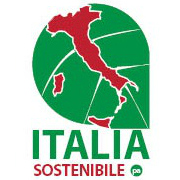 GESTIONE DEI RISCHI, PREVENZIONE E SICUREZZA NEI LUOGHI DI LAVORO(00186) Roma, C.so Vittorio Emanuele, 229 int. 12 16 ottobre 2015 - 0re 15/18Apertura dei lavori e saluto del PresidenteSergio Marini Presidente Fondazione Italia Sostenibile per azioniRelazioni“La responsabilità da reato degli Enti ex Dlgs 231/2001”Prof. Avv. Angelo Carmona Ordinario di diritto penale UNIVERSITA’ LUISS GUIDO CARLI“L’idoneità del modello preventivo nei tracciati giurisprudenziali”Prof. Avv. Andrea Francesco TripodiDocente di diritto penale presso la Scuola di specializzazione nelle professioni legali-UNIVERSITA’ LUISS GUIDO CARLI COORDINAMENTO: AVV. MANUELA LAMANTEA – FONDAZIONE ITALIA SPA